PREFEITURA MUNICIPAL DE ALTO PIQUIRI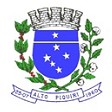 CNPJ: 76.247.352/0001-08Rua Santos Dumont, 315 – Fone: 44-3656-8000 – Cx. Postal 141 CEP: 87.580-000 – Alto Piquiri – ParanáSite: www.altopiquiri.pr.gov.brFORMULÁRIO PARA APRESENTAÇÃO DOS TÍTULOS AOS CARGOS DE NIVEL SUPERIOR Atendendo solicitação e prazo Editalício, estou anexando cópias autenticadas dos meusTitulos para verificação e somatória de pontos e composição de minha nota final ao cargo que estou pleiteando, conforme definição e etapas estabelecidas pelo Edital nº 001/2023 da Prefeitura Municipal de alto Piquiri - Pr.(Local e data)___________	, 	de 	de 	__.Assinatura do candidatoDADOS DO CANDIDATONome:Número da Inscrição:	Cargo:TÍTULOS PARA OS CARGOS DE NIVEL SUPERIOR TÍTULOS PARA OS CARGOS DE NIVEL SUPERIOR TÍTULOS PARA OS CARGOS DE NIVEL SUPERIOR TÍTULOS PARA OS CARGOS DE NIVEL SUPERIOR TÍTULOS PARA OS CARGOS DE NIVEL SUPERIOR Tipo do títuloInstituição MinistranteCarga HoráriaTotal de PontosPontuação Máxima01) Curso de Pós-Graduação “stricto sensu” (mínimo de 360 horas), em nível de Doutorado, que não seja pré-requisito para investidura no cargo  3 (por título)3 pontos02) Curso de Pós-Graduação “stricto sensu” (mínimo de 360 horas), em nível Mestrado, que não seja pré-requisito para investidura no cargo..3 (por título)3 pontos03) Curso de Pós-Graduação “latu sensu” (mínimo de 360 horas), Especialização, que não seja pré-requisito para investidura no cargo.   1 (por título)2 pontos04)   Graduação em curso de nível superior, que não seja pré-requisito para investidura no cargo.1 (por título)1 ponto05)   Participação em eventos científicos ou cursos realizados na área do cargo pretendido, que somados totalizem 100 horas, desde que a participação tenha ocorrido nos últimos 05 (cinco) anos.1 (pela somatória  dos títulos)1 ponto